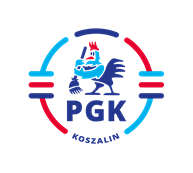 Koszalin, dnia 11.03.2024 r.Nr ogłoszenia : 2024/BZP 00227922/01Nr referencyjny:   08/AP/2024   INFORMACJA Z OTWARCIA OFERT  wymagana   art. 222 ust. 5 Ustawy z dnia 11 września 2019 r. Prawo zamówień publicznych (  t.j. Dz.U. z 2023 r. poz. 1605 z późn. zm.), w postępowaniu  pn: „ Dostawa obuwia roboczego i ochronnego  dla pracowników Przedsiębiorstwa Gospodarki Komunalnej Spółka  z o. o. 
w Koszalinie”.            Otwarto oferty   złożone   przez następujących     Wykonawców:Oferta nr 1 LCG Sp. z o.o.  ul. Józefa Zaleskiego nr 22, 43-400, poczta CIESZYN, całkowite wynagrodzenie netto  53 469,64  zł  Oferta nr 2 Polstar Holding Wołoszczuk sp.k.  ul. H. Modrzejewskiej 52, 75-734 Koszalin, całkowite wynagrodzenie netto  98 461,30  zł  